                      Р Е П У Б Л И К А    Б Ъ Л ГА Р И Я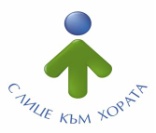 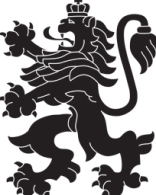                             МИНИСТЕРСТВО  НА  ЗДРАВЕОПАЗВАНЕТО                          РЕГИОНАЛНА  ЗДРАВНА  ИНСПЕКЦИЯ – ВРАЦАгр. Враца 3000      ул. „Черни Дрин” № 2	  тел/факс: 092/ 66 50 61     тел: 092/62 63 77    e-mail: rzi@rzi-vratsa.com   УТВЪРЖДАВАМ:Д-Р  Т. ТОДОРОВАГлавен секретар на РЗИ - Враца28.11.2022 г.881.Изготвяне на  протокол за извършена проверка във връзка с издаване на лицензия за търговия на едро или дребно и съхраняване на лекарствени продукти, съдържащи наркотични веществаІ. Правно основание:Чл. 32а, ал. 4 и чл. 33а, ал. 3 от  (). ІІ. Характеристика: Цел Целта на процедурата е да регламентира условията и реда за изготвяне на протокол за извършена проверка във връзка с издаване на лицензия за търговия на едро или дребно и съхраняване на лекарствени продукти, съдържащи наркотични вещества.Предмет: Издаването на протокол за извършена проверка е необходимо условие за издаване на лицензия или промяна в обстоятелствата по издадена лицензия за дейности с наркотични вещества - производство, преработване, съхраняване, търговия в страната, внос, износ, пренасяне и превозване на наркотични вещества от приложения № 2 и 3 към чл. 3, ал. 2 на , когато те се използват за медицински цели.ІII. Процедура по извършване на административната услуга:
Компетентен орган: Гл. инспектор по наркотични вещества към РЗИ.Заявител: Физически и юридически лица, които са получили разрешение за търговия с лекарствени продукти по  ().Нормативно установени изисквания, които трябва да бъдат изпълнени, за да бъде издаден протокол за извършена проверка във връзка с издаване на лицензия за търговия на едро или дребно и съхраняване на лекарствени продукти, съдържащи наркотични вещества:Необходими документи, които се подават в МЗ и копие до РЗИ - Враца:Заявление  по образец за изготвяне на  протокол за извършена проверка във връзка с издаване на лицензия за търговия на едро или дребно и съхраняване на лекарствени продукти, съдържащи наркотични вещества.2. Копие на документите, представени в Националната служба по наркотичните вещества, както следва:заявление по образец, утвърден от министъра на здравеопазванетокопие от разрешение за откриване на аптека по реда на свидетелство за съдимост на заявителя - магистър-фармацевт, едноличен търговец, управител/изпълнителен директор на юридическото лице и на отговорния магистър-фармацевт по чл. 34 ЗКНВП. Набавя се по служебен път.документ, издаден от съответната окръжна следствена служба, удостоверяващ, че срещу заявителя - магистър-фармацевт, едноличен търговец, управителя/изпълнителния директор на юридическото лице - заявител, или срещу отговорния магистър-фармацевт по чл. 34  няма повдигнато обвинение за умишлено престъпление от общ характер;удостоверение, издадено от съда по регистрация на заявителя - търговец, че той не е обявен в несъстоятелност или че не е в производство за обявяване в несъстоятелност. Набавя се по служебен път.документ, издаден от съда по регистрация на заявителя - юридическо лице, че той не се намира в ликвидация. Набавя се по служебен път.удостоверение, издадено от съответната данъчна служба, удостоверяващо наличието или липсата на публични задължения към държавата. Набавя се по служевен път.документи за правоспособност на управителя на аптеката;заверен препис от съдебното решение за регистрация и удостоверение за актуална съдебна регистрация, данъчна регистрация, както и регистрация по БУЛСТАТ. Набавя се по служебен път.копие от договора за охрана с органите на Министерството на вътрешните работи или с физическо или юридическо лице, притежаващо разрешение за осъществяване на частна охранителна дейност, и копие от това разрешение;инструкция за извършване на дейности с наркотични вещества, одобрена от лицата по ал. 1, т. 1;заповед за определяне на лицето по чл. 30, ал. 2;документ, удостоверяващ, че на отговорния магистър-фармацевт по чл. 34  са вменени функциите по изпълнение на задълженията, предвидени в лицензията.Вътрешен ход на процедурата: Писмото от МЗ за изготвяне на  протокол за извършена проверка във връзка с издаване на лицензия за търговия на едро или дребно и съхраняване на лекарствени продукти, съдържащи наркотични вещества, се адресира до Директора на РЗИ - Враца заедно с приложените към него  документи. Писмото от МЗ и приложените документи се предават ежедневно на Гл. инспектор „НВ, ЛП” в РЗИ - Враца.В срок от 14 работни дни от получаване на писмото, Гл. инспектор „НВ, ЛП” извършва проверка на място за установяване на съответствие на фактическите условия с предоставената документация и изготвя протокол по образец в 2 екземпляра.	Гл. инспектор „НВ, ЛП” изпраща служебно екземпляр от протокола от проверката в МЗ – Дирекция ЛПМИНВ, отдел "Наркотични вещества" в срок до 5 дни от датата на извършване на проверката. Ред за отстраняване на недостатъци и непълноти:Когато при проверката е констатирано несъответствие с фактическите условия, Дирекция ЛПМИНВ, отдел "Наркотични вещества" в МЗ дава писмени указания за отстраняване на непълнотите или несъответствията в срок 2 месеца. В тези случаи срокът за издаване на лицензията или промяна в обстоятелствата по издадената лицензия спира да тече от деня на уведомяването до отстраняването на несъответствията или непълнотите. След отстраняване на несъответствията заявителят следва да подаде ново заявление в МЗ  за издаване на  протокол за извършена проверка във връзка с издаване на лицензия за търговия на едро или дребно и съхраняване на лекарствени продукти, съдържащи наркотични вещества.Резултат от процедурата:Издаването на протокол за извършена проверка във връзка с издаване на лицензия за търговия на едро или дребно и съхраняване на лекарствени продукти, съдържащи наркотични вещества, е необходимо условие за изпълнение на лицензионната процедура в МЗ.Такси: Не са предвидени такси за издаване на протокол за извършена проверка във връзка с издаване на лицензия за търговия на едро или дребно и съхраняване на лекарствени продукти, съдържащи наркотични вещества.Орган, осъществяващ контрол върху дейността на органа по предоставянето на услугата: Министъра на здравеопазванетоОрган пред който се обжалва:Административен съд ВрацаРед, включително срокове за обжалване на действията на органа по предоставянето на услугата:По реда на АПК в 14-дневен срок Електронен адрес на който се предоставя услугата: rzi@rzi-vratsa.comЕлектронен адрес за предложения във връзка с услугата и с облекчаване на режима: rzi@rzi-vratsa.comИнформация за предоставяне на услугата по електронен път:- ниво на предоставяне на услугата - II-ро ниво;- интернет адрес, на който се намира формулярът за нейното заявяване: - www.rzi-vratsa.com- интернет адрес за служебно заявяване: -rzi@rzi-vratsa.com- средствата за електронна идентификация и нивото им на осигуреност: в случаите, когато идентификация се изисква при заявяване, заплащане и получаване на електронна услуга.Предметна област, към която процедурата се отнася: здравеопазване.Административно обслужване – “фронт” офисАдминистративни звена, обслужващи издаването на акта – “бек” офисДирекция “Административно-правно, финансово и стопанско обслужване”Център за административно обслужванеГлавен специалисттелефон: 092/62-63-77 /Стационарен телефон. Цената е колкото на един градски разговор или съгласно Вашия тарифен план./ адрес: гр. Враца, ул."Черни Дрин" № 2e-mail: rzi@rzi-vratsa.comработно време: всеки работен ден8:30 – 17:00 ч.Дирекция “Медицински дейности ”лице за контакт: директортелефон: 092/62-63-77 /Стационарен телефон. Цената е колкото на един градски разговор или съгласно Вашия тарифен план./адрес: гр. Враца, ул."Черни Дрин" № 2e-mail: rzi@rzi-vratsa.comработно време: всеки работен ден8:30 – 17:00 ч.